Please feel free to adapt this template to suit your needs.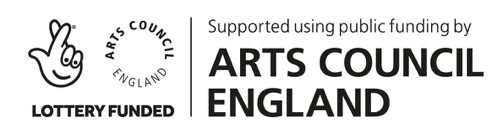 Date of issue: [Insert date][Insert Applicant name/PROJECT] AWARDED NATIONAL LOTTERY FUNDING[Insert applicant name] has been awarded [insert grant amount] through Arts Council National Lottery Project Grants for [insert project name]. [Insert short summary of the project, using accessible language to explain what it is, who it will benefit, how it will benefit them and why.][Insert short background on the applicant/organisation] National Lottery Project Grants is the Arts Council’s open access programme for arts, museums and libraries projects. The fund supports thousands of individual artists, community and cultural organisations thanks to National Lottery investment. National Lottery players raise over £30 million for good causes each week, funding arts, heritage, sports, voluntary and charity projects around the UK. Over £43 billion has been raised for Good Causes since the National Lottery began in 1994. [Insert NAME, JOB TITLE at ORGANISATION], said:
“[Insert quote – please include a thank you to the National Lottery and National Lottery players, such as, "This was made possible thanks to funding from the National Lottery through Arts Council England” or “Thank you to everyone who plays the National Lottery, we wouldn’t be able to do this without you.")”[Insert NAME, JOB TITLE at Arts Council England], said:“[Insert supportive quote from Arts Council England – please contact us if you would like one]For more information, please contact:[Insert contact details]Notes to Editors[Insert applicant/organisation’s boilerplate]Arts Council England is the national development agency for creativity and culture. We have set out our strategic vision in Let’s Create that by 2030 we want England to be a country in which the creativity of each of us is valued and given the chance to flourish and where everyone of us has access to a remarkable range of high quality cultural experiences. We invest public money from Government and The National Lottery to help support the sector and to deliver this vision. www.artscouncil.org.ukFollowing the Covid-19 crisis, the Arts Council developed a £160 million Emergency Response Package, with nearly 90% coming from the National Lottery, for organisations and individuals needing support. We are also one of the bodies administering the Government’s unprecedented £1.96 billion Culture Recovery Funds. Find out more at www.artscouncil.org.uk/covid19.